2021年贵州省铜仁市初中毕业生学业(升学)统一考试理科综合试题（化学部分）一、选择题(本题共9小题，每小题2分，共18分。每小题只有一个选项符合题意，请将正确选项的序号涂黑)1.物理变化、化学变化是生活中的常见现象，下列属于化学变化的是（   ）A.气球爆炸    	B.菜刀生锈	      C.水蒸发	        D.玻璃破碎	2.生活中的下列物质前者属于纯净物，后者属于单质的是(   )A.水泥、镁	    B.食盐、干冰	  C.硫酸亚铁、金刚石      D.空气、H2	3.规范的实验操作是完成实验的基本保证，下列实验操作正确的是(   )  A.加热固体	      B.检查装置的气密性    C.称取氢氧化钠固体	 D.测定pH	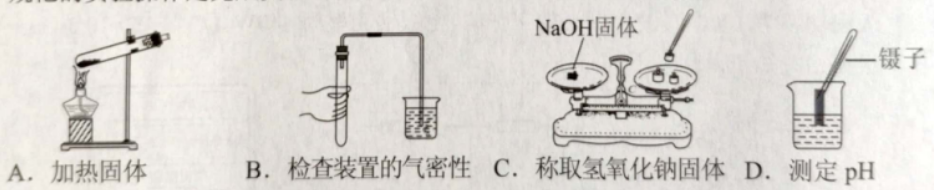 4.化学与生活息息相关，下列有关叙述错误的是(    )A.食醋可除去水壶底部的水垢B.墙内开花墙外香，说明分子是不断运动的C.新冠病毒疫苗在运输和保存过程中都要冷藏，以防蛋白质变性D.合成材料的应用和发展丰富了人类的生活，纯羊毛衫是用有机合成材料制成的5.下列有关说法正确的是(    )A.化学反应的实质是分子的重新组合 B.人体所需的微量元素只能用药物补充C.人体胃液正常的pH在0.9-1.5，如果出现异常，就会导致疾病D.自来水厂在净化水的过起中，向水中加入明矾能除去水中的异味和色素6.下列有关化学反应的相关说法正确的是(   )A.铁与稀硫酸反应的化学方程式为:2Fe+3H2SO4＝Fe2(SO4)3+3H2↑ B.铁在氧气中燃烧的化学方程式为:3Fe+2O2 点燃 Fe3O4C.中和反应在生活生产中应用广泛，有盐和水生成的反应一定是中和反应 D.燃烧一定是可燃物与氧气发生的一种发光发热的剧烈的氧化反应7.现有几种生活中常见的物质:①葡萄糖②甲烷③一氧化碳④酚醛塑料⑤白棉花⑥氯化钠⑦淀粉⑧氧气，其中全部属于无机物的是(    )A.①③⑧	      B.②④⑧         C.③⑥⑧	      D.③⑤⑦8.下列实验方案设计不合理的是(    )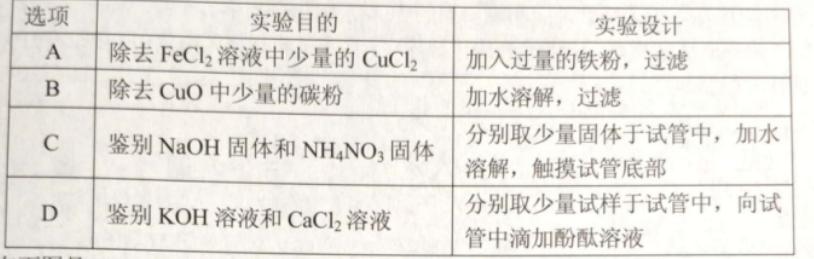 9.右下图是 KC1、KNO3两种固体物质的溶解度曲线，下列说法正确的是(     ) A.KNO3的溶解度大于KCI的溶解度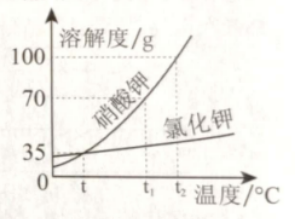 B.t1℃时KNO3的溶解度是70C.在t1℃时，100gKNO3饱和溶液和00gKC1饱和溶液, KC1饱和溶液中的溶剂质量大于KNO3饱和溶液中的溶剂质量D.在t2℃时，欲使KNO3、KC1两种物质的溶液分别降到t℃时，析出品体的质量 KC1一定小于KNO3二、填空题(共4个小题，每空1分，共17分。请将答案填写在答题卡相应位置上。)10.(4分)化学在生产、生活中应用广泛。现有下列物质:①硅②碳酸钙③木炭 ④黄金⑤生石灰⑥不锈钢   请选择合适的物质填空(填序号):(1)可用作食品干燥剂的是                                   ,(2)可用于除去新轿车里的异味的是                                   ,(3)主要用于制备医疗器械、炊具的是                                   ,(4)地壳中素含量排第二，且大量用于生产计算机芯片的是                  。11.(5分)根据下列原子结构示意图及原子在周期表中的相关信息，回答下列问题: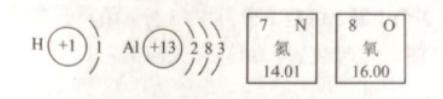 (1)请你画出氮原子结构示意图                 ；(2)过氧化氢(H202)能杀菌消毒，H202中氧元素的化合价是                 ；(3)铝的应用很广泛，在高温下，铝与三氧化二铬反应可置换出金属铬(Cr)，写出该反应的化学方程式                                                     ；(4)氨气是一种重要的化工原料，如下图是氮气和氢气反应生成氨气的微观示意图: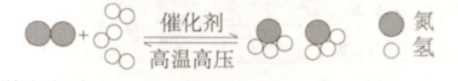 ①请写出此反应的化学方程式                                      ；②氨气分子中氮原子与氢原子的质量比为                 。12.(4分)根据要求回答下列问题:(1)生活中区别硬水与软水常用                                     ；(2)电解水的实验中，H2与O2的体积比约为                           ；(3)酒精(C2H5OH)在空气中完全燃烧的化学方程式为                           ；(4)现有 Br2+2NaI=I2+2NaBr、Cl2+2NaBr=Br+2NaC1 两个反应，其反应规律和金属与盐溶液的置换反应类似，则 Br2、Cl2、I2三种非金属活动性顺序由大到小为                 。13.(4 分)A~G 是初中化学常见物质，下图所示是它们之间转化关系。其中:A为红棕色固体，F是黄色溶液，B 为单质，A 与B 或 C 反应都能生成 D和 E，B或C与单质甲反应都能生成E，部分反应物、生成物、反应条件省略。请回答下列问题: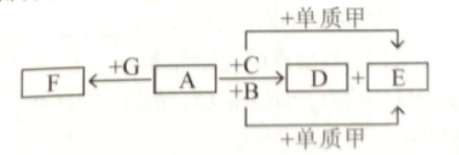 (1)实验室检验E的方法为                                           ；(2)C 与甲反应的现象为                                             ； (3)写出A与G反应的化学方程式                                     ；(4)写出A 与C反应的化学方程式                                     。 三、简答题(共 2 个小题，每小题3分，共 6 分。请将答案填写在答题卡相应位置上。）14.(3分)国家出台了“乡村振兴计划”，让农民富起来。(1)农作物生长需要肥料，现有:A.Ca3(PO4)2       B.K2SO4      C.尿素[CO(NH2)2] D.NH4HCO3          E.KNO3，其中属于氮肥且含氮量高的是                (填字母):不能与碱性物质混合使用的是              (填字母)。 (2)在发展乡村产业时，要践行绿水青山就是金山银山的理念，请你提出一条合理的建议:                                                  。15.(3 分)北京3号卫星于 2021 年 6 月 11 日发射成功，该卫星主要用于资源调查和环境监测。实验室用氯酸钾和MnO2(MnO2作催化剂)反应制取氧气，为了不造成资源浪费和环境污染，对完全反应后的固体进行回收，请写出具体的实验操作步骒。四、实验与探究题(共2个小题，每空1分，共 13分。请将答案填写在答题卡相应置上。)16.(7 分)根据下列图示实验装置，回答有关问题。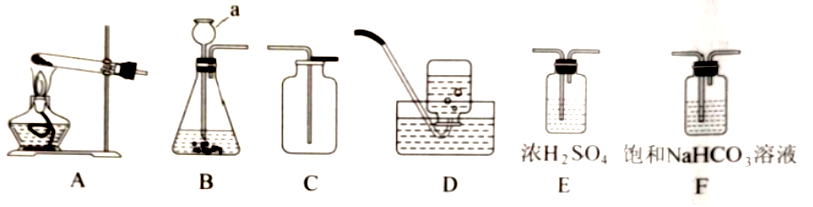 (1)写出标有字母a的仪器名称                     ；(2)实验室制取O2的反应原理为                              ；(用化学方程式表示)，你选择的发生装置                     (填字母)。 (3)实验室制取 CO2的反应原理                             (用化学方程式表示)，制得的CO2中通常含有少量的HCl和水蒸气，若要制取干燥纯净的CO2，正确的装置链接顺序是                     (填字母),饱和NaHCO3溶液的作用是                     (用化学方程式表示)。(4)将CO2通入紫色石蕊溶液中，溶液变红的原因                     。17.（6分）金属、酸、碱、盐在工农业生产中应用广泛，某化学兴趣小组进行相关实验。(1)探究不同条件下金属铜与硫酸反应的情况如下: 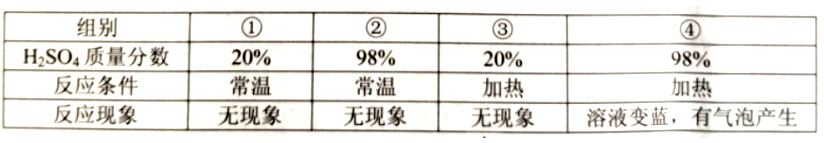 上表④发生反应方程式为:Cu+2H2SO4(浓)  △  CuSO4+2H20+X↑。X的化学式为       ；硫酸铜溶液中的阴离子是          (写离子符号)，从上述对比实验中，你对铜与硫酸反应有什么新的认识                                       。(2)实验室欲配制40g质量分数为5%的NaCO3溶液，应选择          (10ml、50ml、100ml)的量筒来量取水的体积。(3)现有下列BaCl2、K2CO3、NaOH三种溶液，请你选择一种常见试剂鉴别这三种溶液,写出相关化学方程式                               、                               。五、计算题(本题包括1个小题，共6分。请将答案填写在答题卡相应位置上。）18.(6 分)绿色环保是未来工业发展的方向，我市锰矿资源丰富，某电解锰厂排放的废液中可能含有少量硫酸，某校兴趣小组同学取该废液样品100g，加入某碱性M物质充分反应后得到的相关数据如右下图(废液中其它物质不与M物质反应)。请根据相关知识和图表信息回答下列问题。(1)从经济和效果考虑，该电解锰厂应选择什么物质除去废液中硫酸?(2)该反应的基本类型是                               。(3)计算废液中硫酸的质量分数(写出计算过程)。 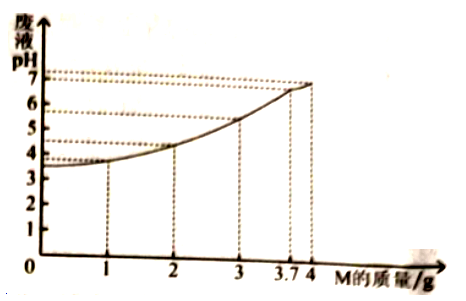 